Тема недели: «Путешествие в космос»Уважаемые родители! На этой неделе мы предлагаем познакомить наших ребят с космосом. Неделя удивительных космических  приключений ждет нас в апреле.Для начала посмотрите вместе с ребенком познавательный мультфильм про солнечную систему:https://yandex.ru/video/preview?filmId=7751676498151625304&text=%D0%BE%D0%B1%D1%83%D1%87%D0%B0%D1%8E%D1%89%D0%B8%D0%B5%20%D0%BC%D1%83%D0%BB%D1%8C%D1%82%D1%84%D0%B8%D0%BB%D1%8C%D0%BC%D1%8B%20%D0%BE%20%D0%BA%D0%BE%D1%81%D0%BC%D0%BE%D1%81%D0%B5%20%D0%B4%D0%BB%D1%8F%20%D0%B4%D0%B5%D1%82%D0%B5%D0%B9%204%20%D0%BB%D0%B5%D1%82&path=wizard&parent-reqid=1586152473373590-769553827526874422700321-prestable-app-host-sas-web-yp-165&redircnt=1586152797.1-После просмотра мультфильма поинтересуйтесь, какая из планет запомнилась ему больше всего? Почему?Спросите ребенка: «А что еще можно увидеть в космосе?» Пусть малыш даст свои предположения.  Посмотрите с ребенком еще 1 небольшой видеоролик https://yandex.ru/video/preview?filmId=8561337259348987275&text=%D0%BA%D0%B0%D0%BA%20%D1%83%D0%B2%D0%B8%D0%B4%D0%B5%D1%82%D1%8C%20%D0%BA%D0%BE%D1%81%D0%BC%D0%BE%D1%81%20%D0%B2%D0%B8%D0%B4%D0%B5%D0%BE%20%D0%B4%D0%BB%D1%8F%20%D0%BC%D0%B0%D0%BB%D1%8B%D1%88%D0%B5%D0%B9&path=wizard&parent-reqid=1586153508526429-1830178148757456475300200-vla1-0546&redircnt=1586153620.1Чтобы закрепить знания ребенка, полученные из видео, спросите малыша: «Как можно увидеть космос? Кто такие космонавты?Поиграйте с малышом, предложите ему сложить картинки.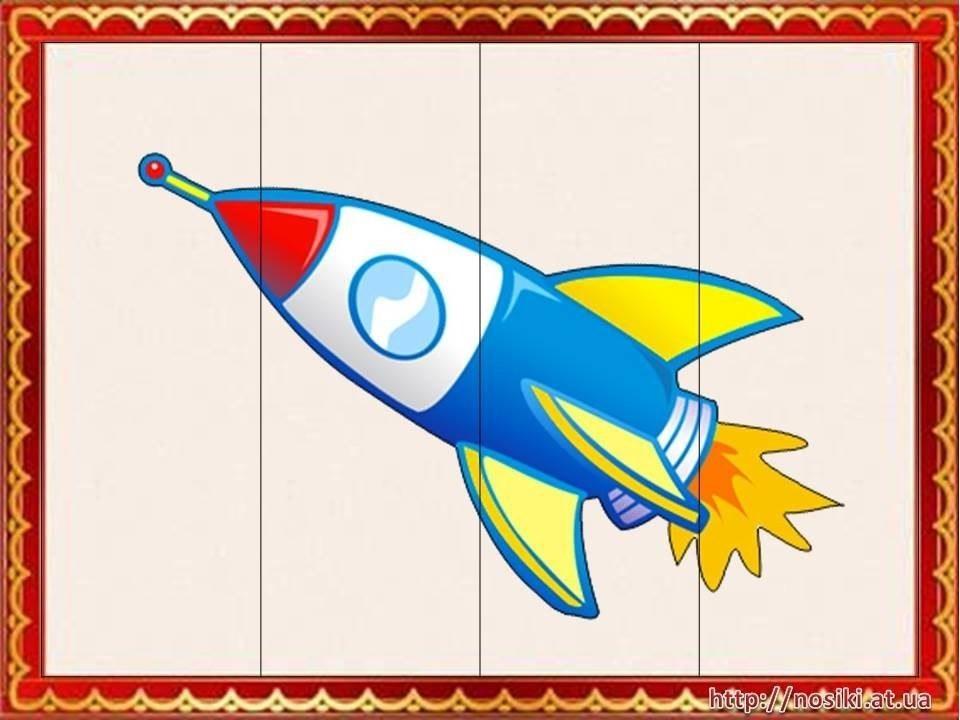 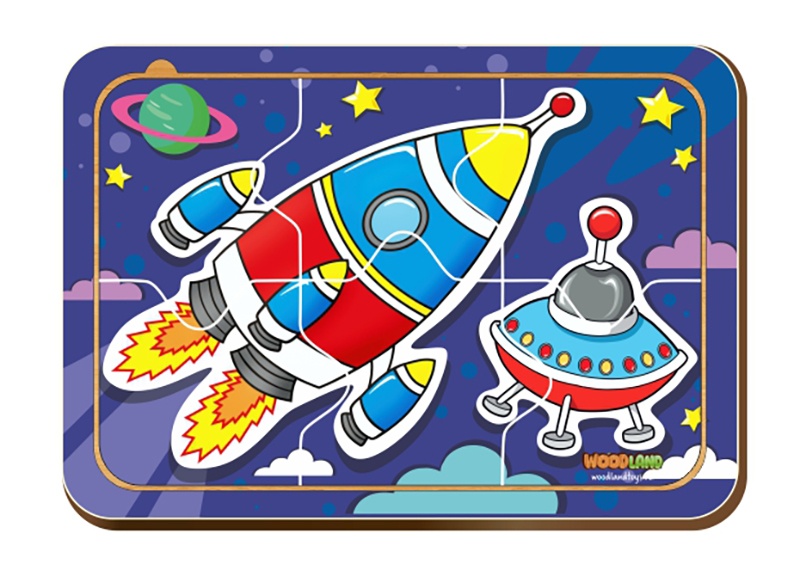 